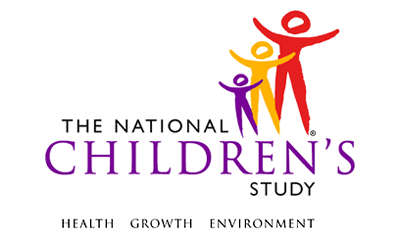 Core Questionnaire - Household*This instrument is OMB-approved for multi-mode administration but this version of the instrument is designed for administration in this/these mode(s) only.This page intentionally left blank.Core Questionnaire - HouseholdTABLE OF CONTENTSGENERAL PROGRAMMER INSTRUCTIONS:	1HOUSING CHARACTERISTICS (EVERY 6M)	3NEIGHBORHOOD CHARACTERISTICS ( EVERY 6 M)	17PESTICIDE APPLICATIONS IN PAST SIX MONTHS (EVERY 6M)	23SMOKING IN HOME (EVERY 6M)	29PETS (EVERY 6M)	31INCOME (ANNUAL-6M, 18M, 30M, 42M, 54M)	36This page intentionally left blank.Core Questionnaire - HouseholdGENERAL PROGRAMMER INSTRUCTIONS:WHEN PROGRAMMING INSTRUMENTS, VALIDATE FIELD LENGTHS AND TYPES AGAINST THE MDES TO ENSURE DATA COLLECTION RESPONSES DO NOT EXCEED THOSE OF THE MDES.  SOME GENERAL ITEM LIMITS USED ARE AS FOLLOWS: Instrument Guidelines for Participant and Respondent IDs:PRENATALLY, THE P_ID IN THE MDES HEADER IS THAT OF THE PARTICIPANT (E.G. THE NON-PREGNANT WOMAN, PREGNANT WOMAN, OR THE FATHER).	POSTNATALLY, A RESPONDENT ID WILL BE USED IN ADDITION TO THE PARTICIPANT ID BECAUSE SOMEBODY OTHER THAN THE PARTICIPANT MAY BE COMPLETING THE INTERVIEW. FOR EXAMPLE, THE PARTICIPANT MAY BE THE CHILD AND THE RESPONDENT MAY BE THE MOTHER, FATHER, OR ANOTHER CAREGIVER.  THEREFORE, MDES VERSION 2.2 AND ALL FUTURE VERSIONS CONTAIN A R_P_ID (RESPONDENT PARTICIPANT ID) HEADER FIELD FOR EACH POST-BIRTH INSTRUMENT.  THIS WILL ALLOW ROCs TO INDICATE WHETHER THE RESPONDENT IS SOMEBODY OTHER THAN THE PARTICIPANT ABOUT WHOM THE QUESTIONS ARE BEING ASKED. A REMINDER:  ALL RESPONDENTS MUST BE CONSENTED AND HAVE RECORDS IN THE PERSON, PARTICIPANT, PARTICIPANT_CONSENT AND LINK_PERSON_PARTICIPANT TABLES, WHICH CAN BE PRELOADED INTO EACH INSTRUMENT.  ADDITIONALLY, IN POST-BIRTH QUESTIONNAIRES WHERE THERE IS THE ABILITY TO LOOP THROUGH A SET OF QUESTIONS FOR MULTIPLE CHILDREN, IT IS IMPORTANT TO CAPTURE AND STORE THE CORRECT CHILD P_ID ALONG WITH THE LOOP INFORMATION.  IN THE MDES VARIABLE LABEL/DEFINITION COLUMN, THIS IS INDICATED AS FOLLOWS:  EXTERNAL IDENTIFIER: PARTICIPANT ID FOR CHILD DETAIL.HOUSING CHARACTERISTICS (EVERY 6M)(TIME_STAMP_HC_ST).HC01000/(RECENT_6_MOVE). Have you moved or changed your housing situation in the past 6 months?HC02000. How long has {C_FNAME/the child/the children} lived in this home?(LENGTH_RESIDE) |___|___|NUMBER(LENGTH_RESIDE_UNIT)HC03000/(AGE_HOME). Which of these categories best describes when your home or building was built?HC04000/(BUILD_TYPE). How would you describe the building in which you live?HC05000/(HOME_SF). About how many square feet is {C_FNAME/the child/the children}'s home or apartment?HC06000/(HOME_BEDROOMS). How many bedrooms are there in {C_FNAME/the child/the children}'s home?  Include any room that was planned as a bedroom even if it is being used for another purpose, for example as an office.|___|___|NUMBER OF BEDROOMSHC07000/(HOME_STORIES). Including the basement, how many stories are there in the {C_FNAME/the child}'s home?|___|NUMBER OF STORIESHC08000/(HOME_GARAGE). Is there a garage attached to {C_FNAME/the child/the children}'s home?HC09000/(GARAGE_WARMUP). On a cold day, how long do you normally let your vehicle warm up in the garage?HC10000/(WATER). In the past six months, have you seen any water damage inside {C_FNAME/the child/the children}'s home?HC11000/(MOLD). In the past six months, have you seen any mold or mildew on walls or other surfaces other than the shower or bathtub inside {C_FNAME/the child/the children}'s home? HC12000/(RENOVATE). In the past 6 months, have any additions or renovations been done to your home? Include only major projects that made your home larger or involved construction. Do not count smaller projects such as painting or wallpapering, carpeting, or refinishing floors.HC13000/(RENOVATE_ROOM). Which rooms were renovated?HC14000/(RENOVATE_ROOM_OTH). SPECIFY: ___________________________________________________________________HC15000/(DECORATE). In the past 6 months, were any smaller projects done on {C_FNAME/the child/the children}'s home, such as painting, wallpapering, refinishing floors, or installing new carpet?HC16000/(CARPET). About what portion of the rooms in {C_FNAME/the child/the children}'s home are carpeted rooms or have room-size rugs? By room-size, I mean a rug that covers at least half of the floor in that room.HC17000/(MAIN_HEAT). What is the main heating source in {C_FNAME/the child/the children}'s home? {We have a showcard we can provide you to help with your answer.}HC18000/(MAIN_HEAT_OTH). SPECIFY: _______________________________________________________________________HC19000/(OTHER_HEAT). Are there any other sources used in {C_FNAME/the child/the children}'s home for heat? {You may refer to the card for your answer(s).}HC20000/(OTHER_HEAT_OTH). SPECIFY: _______________________________________________________HC21000/(COOL). Which of these cooling systems are regularly used in {C_FNAME/the child/the children}'s home?HC21100/(COOL_OTH). SPECIFY: ________________________________HC22000/(OPEN_WINDOW). In the past six months, approximately how many hours a day were the windows or doors open in {C_FNAME/the child/the children}'s home? Was it...HC23000/(DEHUMIDIFIER). In the past six months, has a dehumidifier been used in {C_FNAME/the child/the children}'s home?HC24000/(AIR_CLEANING). What type of air cleaning device(s) is used in {C_FNAME/the child/the children}'s home? {You may refer to the showcard for your answer(s).}HC25000/(AIR_CLEANING_OTH). SPECIFY: ______________________________________________________________________________HC26000/(AIR_FILTER). Does your furnace or air conditioning system use a special HEPA (High Efficiency Particulate Air) or other type of allergy filter to filter the air?HC27000/(FRESHENERS). In the past six months, have scented products such as plug-ins, gels or solids, or sprays been used in {C_FNAME/the child/the children}'s home?HC28000/(CANDLES). In the past six months have candles, scented candles or incense been used?HC29000/(WELL_WATER). Is the tap water in your home from a private well?HC30000/(WATER_DRINK). What water source in {C_FNAME/the child/the children}'s home is used most of the time for drinking?HC31000/(WATER_DRINK_OTH). SPECIFY: __________________________________________________________________________HC32000/(WATER_COOK). What water source in {C_FNAME/the child/the children}'s home is used most of the time for cooking?HC33000/(WATER_COOK_OTH). SPECIFY: ______________________________________________________________________(TIME_STAMP_HC_ET).NEIGHBORHOOD CHARACTERISTICS ( EVERY 6 M)(TIME_STAMP_NC_ST).NC01000. Now I'd like to ask a few questions about your neighborhood.NC02000/(NEIGH_DEFN). When you are talking to someone about your neighborhood, what do you mean? Is itNC03000/(NEIGH_FAM). How many of your relatives or in-laws live in your neighborhood? Would you say...NC04000/(NEIGH_FRIEND). How many of your friends live in your neighborhood? Would you say...NC05000/(NEIGHBORS). About how many adults do you recognize or know by sight in this neighborhood? Would you say you recognize...NC06000/(NEIGH_NUM_TALK). In the past 30 days, that is since {DATE 30 DAYS PRIOR TO INTERVIEW DATE}, how many of your neighbors have you talked with for 10 minutes or more?  Would you say...NC07000/(NEIGH_HELP). About how often do you and people in your neighborhood do favors for each other? By favors, we mean such things as watching each others children, or helping with shopping, or lending garden or house tools. Would you say...NC08000/(NEIGH_TALK). How often do you and other people in your neighborhood visit in each other's homes or speak with each other on the street?  Would you say it is... NC09000/(NEIGH_WATCH_1). If children were skipping school and hanging out, how likely is it that your neighbors would do something about it?  Would you say it is..NC10000/(NEIGH_WATCH_2). If children were showing disrespect to an adult, how likely is it that your neighbors would do something about it?  Would you say it is...NC11000. Please tell me if you agree or disagree with the following statements.NC12000/(NEIGH_CLOSE). This is a close-knit neighborhood. NC13000/(NEIGH_TRUST). People in this neighborhood can be trusted. NC14000/(NEIGH_SAFE_1). I feel safe walking in my neighborhood, day or night.NC15000/(NEIGH_SAFE_2). Violence is not a problem in my neighborhood.NC16000/(NEIGH_SAFE_3). My neighborhood is safe from crime.(TIME_STAMP_NC_ET).PESTICIDE APPLICATIONS IN PAST SIX MONTHS (EVERY 6M)(TIME_STAMP_PAI_ST).PAI01000/(PAI1000). We are interested in learning about any chemicals or products that young children may come in contact with in their home.  I would like to ask about products that may have been used in the home or yard to control for mice, rats, ants, termites, cockroaches, bees, wasps, moths, or other insects and rodents during the past 6 months. {When responding to the questions in this section, please think about {C_FNAME/the child/the children}'s primary address or the place where {he/she/they} {lives/live} most of the time.} PAI02000/(PEST_TYPE_SEEN). In some climates and locations, some pests are found in and around homes. Have you seen any of the following pests in or around {C_FNAME/the child/the children}'s home in the past six months.?PAI02100/(PEST_TYPE_SEEN_OTH). SPECIFY: ______________________________________________PAI03000/(PEST_TYPE). Sometimes people treat their homes for pests for prevention, whether or not they have seen the pests. What type of pests did you treat?PAI03010/(PEST_TYPE_OTH). SPECIFY: _______________________________PAI03100/(WHEN_PEST). When were any pesticides last used inside or outside the residence to control for pests?  Was it:PAI05000/(WHO_APPLY). Who treated for {PEST_TYPE}?PAI06000/(WHO_APPLY_OTH). SPECIFY: _____________________________________________________PAI07000/(HOW_APPLY). When you treated for {PEST_TYPE}, how was the product applied?PAI08000/(HOW_APPLY_OTH).  SPECIFY: _____________________________________________________________PAI09000/(APPLY_AREAS). Where did you treat for the {PEST_TYPE}? Was it..(TIME_STAMP_PAI_ET).SMOKING IN HOME (EVERY 6M)(TIME_STAMP_SIH_ST).SIH01000/(SHI01000). Now I would like to ask you a few questions about smoking in {C_FNAME/the child/the children}'s home.  {When responding to the questions in this section, please think about {C_FNAME/the child/the children}'s primary address or place where {he/she/they} {spends/spend} most of the time.}SIH02000/(SMOKE). Currently, do you or others in the child's household smoke cigarettes, cigarillos, cigars, pipes, or other tobacco products?SIH03000/(SMOKE_HOME). Do you or anyone else smoke inside the child's home?SIH04000/(SMOKE_RULES). Which of the following statements best describes smoking inside the child's home now?SIH05000/(SMOKE_HRS). On average, about how many hours per day do people smoke in the same room as {C_FNAME/the child/the children}, or near enough that {he/she/they} can see or smell the smoke?  Please consider all the places {C_FNAME/the child/the children} {is/are} during the day, including home, at day care, or some other place.  If {he/she/they} {is/are} not exposed to smoke answer "0".|___|___|HOURS(TIME_STAMP_SIH_ET).PETS (EVERY 6M)(TIME_STAMP_PET_ST).PET01000. Now I would like to ask you a few questions about any pets in the home.  {When responding to the questions in this section, please think about {C_FNAME/the child/the children}'s primary address or the place where {he/she/they} {spends/spend} most of the time.}PET03000/(CHANGE_PETS). Has there been a change in the number or type of pets in the home in the last 6 months?PET02000/(PETS_HOME). Are there any pets that spend time inside your home?PET04000/(PET_TYPE). What kind of pets are these?PET05000/(PET_TYPE_OTH).  SPECIFY: _____________________________________________PET06000/(PET_MEDS). Are any products ever used on your pets to contol fleas, ticks, or mites?  Please include flea collars, powders, shampoos, or other flea, tick and mite control products, but do not include pills given to your pet to control for fleas or other insects.PET07000/(PET_MED_TIME). When were any of these last used on any of your pets?PET08000/(LIVESTOCK). Now I'd like to ask about any other animals located at {C_FNAME/the child/the children}'s primary residence.  Are there any poultry, livestock, or farm animals that live outdoors or in outbuildings on the property?PET09000/(LIVESTOCK_TYPE). What types of animals are these?  Please include  all poultry, livestock, and farm animals that live outdoors as well as those that live in outbuildings.PET10000/(LIVESTOCK_TYPE_OTH). What kind of poultry, livestock, or farm animals are these?SPECIFY: _________________________________________________(TIME_STAMP_PET_ET).INCOME (ANNUAL-6M, 18M, 30M, 42M, 54M)(TIME_STAMP_INC_ST).INC01000. Now I have a few questions about your household.INC02000/(HH_INC_NUM). Including yourself, how many adults contribute to your household income?|___|___|NUMBERINC04000/(INC_TWO_CAT). In studies like this, households are sometimes grouped according to income.  What was the total income of all persons in your household over the past year, including salaries or other earnings, interest, retirement, and so on for all household members?  Was it...INC05000/(INC_13_CAT). Was it....INC06100/(INC_TOTAL). What was your total household income last year, to the nearest thousand?$|___|,|___|___|___|, 000 TOTAL INCOME
INC06000/(HOME_OWN_TYPE). What is your current housing situation? Do you...INC07000/(HOME_OWN_TYPE_OTH). SPECIFY: ________________________________________________________INC08000/(PUBLIC_HOUSING). Do you live in public housing or do you and your family receive a rent subsidy or pay lower rent because the government pays part of the cost?INC09000/(HOME_VALUE). Could you tell me what the present value of your home is?  I mean about how much would it be if you sold it today?$|___|___|,|___|___|___|, |___|___|___|HOME VALUEINC10000/(HOME_VALUE_FIFTY). Would it amount to $50,000 or more?INC11000/(HOME_VALUE_ONE_FIFTY). Would it amount to $150,000 or more?INC12000/(MORTGAGE). Do you have a mortgage on this property?INC13000/(OWN_AUTO). Do you {or anyone in your household} own a car or truck?INC14000/(INC_STOCK). Do you {or anyone in your household} have any shares, or stock in publicly held corporations, mutual funds, or investment trusts, including stocks in IRAs?INC15000/(INC_ACCOUNTS). Do you {or anyone in your household} have any money in checking or savings accounts, money market funds, certificates of deposit, or government savings bonds or treasury bills, including IRAs?(TIME_STAMP_INC_ET).Event Category:Time-BasedEvent:6M, 12M, 18M, 24M, 30M, 36M, 42M, 48M, 54M, 60MAdministration:N/AInstrument Target:Child's Primary ResidenceInstrument Respondent:Primary CaregiverDomain:QuestionnaireDocument Category:QuestionnaireMethod:Data Collector AdministeredMode (for this instrument*):In-Person, CAI;
Phone, CAIOMB Approved Modes:In-Person, CAI;
Phone, CAI, Web-Based, CAIEstimated Administration Time:14 minutes: (6M), 12 minutes: (12M, 24M, 36M, 48M, 60M), 16 minutes: (18M, 30M, 42M, 54M)Multiple Child/Sibling Consideration:Per EventSpecial Considerations:N/AVersion:1.0MDES Release:4.0DATA ELEMENT FIELDSMAXIMUM CHARACTERS PERMITTEDDATA TYPEPROGRAMMER INSTRUCTIONSADDRESS AND EMAIL FIELDS100CHARACTERUNIT AND PHONE FIELDS10CHARACTER_OTH AND COMMENT FIELDS255CHARACTERLimit text to 255 charactersFIRST NAME AND LAST NAME30CHARACTERLimit text to 30 charactersALL ID FIELDS36CHARACTERZIP CODE5NUMERICZIP CODE LAST FOUR4NUMERICCITY50CHARACTERDOB AND ALL OTHER DATE FIELDS (E.G., DT, DATE, ETC.)10NUMERICCHARACTERDISPLAY AS MM/DD/YYYYSTORE AS YYYY-MM-DDHARD EDITS:MM MUST EQUAL 01 TO 12DD  MUST EQUAL 01 TO 31YYYY MUST BE BETWEEN 1900 AND CURRENT YEAR.TIME VARIABLESTWO-DIGIT HOUR AND TWO-DIGIT MINUTE, AM/PM DESIGNATIONNUMERICHARD EDITS:HOURS MUST BE BETWEEN 00 AND 12; MINUTES MUST BE BETWEEN 00 AND 59PROGRAMMER INSTRUCTIONSINSERT DATE/TIME STAMPPRELOAD HOUSEHOLD ID FOR CHILD'S PRIMARY RESIDENCE (HH_ID) AND RESPONDENT ID (R_P_ID) FOR ADULT CAREGIVER.PRELOAD MULT_CHILD FROM INSTRUMENT_ID = XX (PARTICIPANT VERIFICATION, SCHEDULING & TRACING QUESTIONNAIRE). IF MULT_CHILD = 1, DISPLAY "the children" AND "they" AS APPROPRIATE THROUGHOUT THE INSTRUMENT.IF MULT_CHILD ≠ 1:PRELOAD C_FNAME AND CHILD_SEX FROM INSTRUMENT_ID = XX (PARTICIPANT VERIFICATION, SCHEDULING & TRACING QUESTIONNAIRE). IF C_FNAME ≠ -1, -2, OR -4, DISPLAY CHILD'S FIRST NAME IN "C_FNAME" THROUGHOUT THE INSTRUMENT.OTHERWISE, IF C_FNAME  = -1, -2, OR -4, DISPLAY "the child" IN APPROPRIATE FIELDS THROUGHOUT THE INSTRUMENT.IF CHILD_SEX  = 1, DISPLAY “his”, “he”, OR “himself” IN APPROPRIATE FIELDS THROUGHOUT INSTRUMENT.IF CHILD_SEX = 2, DISPLAY “her”, “she”, OR “herself” IN APPROPRIATE FIELDS THROUGHOUT INSTRUMENT.IF LENGTH_RESIDE AND LENGTH_RESIDE_UNIT COLLECTED PREVIOUSLY AND VALUE ≠ -1 OR -2, GO TO RECENT_MOVE.OTHERWISE, GO TO HC02000.LabelCodeGo ToYES1NO2WATERREFUSED-1WATERDON'T KNOW-2WATERSOURCEEarly Childhood Longitudinal Program, Birth Cohort (ECLS-B) (modified)INTERVIEWER INSTRUCTIONSRECORD LENGTH OF TIME IN WEEKS IF CHILD HAS LIVED IN HOME FOR LESS THAN ONE MONTH.RECORD LENGTH OF TIME IN MONTHS IF CHILD HAS LIVED IN HOME FOR AT LEAST ONE MONTH BUT LESS THAN 12 MONTHS.OTHERWISE, RECORD LENGTH OF TIME IN YEARS.SOURCEThe National Survey of Lead and Allergens in Housing (NSLAH)LabelCodeGo ToREFUSED-1DON'T KNOW-2LabelCodeGo ToWEEKS1MONTHS2YEARS3PROGRAMMER INSTRUCTIONSPRELOAD CHILD_DOB FROM INSTRUMENT_ID = XX (PARTICIPANT VERIFICATION, SCHEDULING, AND TRACING QUESTIONNAIRE).DISPLAY HARD EDIT IF LENGTH_RESIDE AND LENGTH_RESIDE_UNIT ARE GREATER THAN CHILD'S CURRENT AGE (AS CALCULATED BY CHILD_DOB AND CURRENT_DATE).DISPLAY SOFT EDIT IF RECENT_MOVE = 1 AND LENGTH_RESIDE AND LENGTH_RESIDE_UNIT > 1 YEAR.INTERVIEWER INSTRUCTIONSIF USING SHOWCARDS, DO NOT READ RESPONSE OPTIONS AND REFER TO APPROPRIATE SHOWCARD.IF NOT USING SHOWCARDS, READ RESPONSE OPTIONS.LabelCodeGo To2001 OR LATER11981 TO 200021961 TO 198031941 TO 196041940 OR BEFORE5REFUSED-1DON'T KNOW-2SOURCEThe National Survey of Lead and Allergens in Housing (NSLAH) (modified)LabelCodeGo ToA single family home1An apartment building or other multifamily building2A townhouse3A duplex, triplex, or quadplex4A trailer5A group home, dormitory, or6A hotel/motel7REFUSED-1DON'T KNOW-2SOURCEEarly Childhood Longitudinal Program, Birth Cohort (ECLS-B) 2 Year Parent Interview (modified) LabelCodeGo ToLess than 5001500-99921000-199932000-299943000 square feet or more5REFUSED-1DON'T KNOW-2SOURCENational Children's Study, Vanguard PhasePROGRAMMER INSTRUCTIONSIF HOME_SF = ANY VALUE 1 THROUGH 5 AND BUILD_TYPE = 1, 3, OR 4, GO TO HOME_GARAGE.
IF HOME_SF = ANY VALUE 1 THROUGH 5 AND BUILD_TYPE = 2, 5, 6, 7, -1, OR -2, GO TO WATER.OTHERWISE, IF HOME_SF = -1 OR -2, GO TO HOME_BEDROOMS.LabelCodeGo ToREFUSED-1DON'T KNOW-2SOURCECensus 2010 Long Form (modified)PROGRAMMER INSTRUCTIONSDISPLAY SOFT EDIT IF HOME_BEDROOMS > 4.IF BUILD_TYPE = 1, 3, OR 4, GO TO HOME_STORIES.OTHERWISE, GO TO WATER.INTERVIEWER INSTRUCTIONSIF SPLIT LEVEL OR PARTIAL BASEMENT, INCLUDE AND COUNT THE GREATEST NUMBER OF STORIES ON TOP OF EACH OTHER. LabelCodeGo ToREFUSED-1DON'T KNOW-2SOURCENational Children's Study, Vanguard PhaseLabelCodeGo ToYES1NO2WATERREFUSED-1WATERDON'T KNOW-2WATERSOURCENational Human Exposure Assessment Survey (NHEXAS) (modified)LabelCodeGo ToLess than 1 minute11-2 minutes23-5 minutes3More than 5 minutes4Never5VEHICLE NOT  KEPT IN GARAGE6DON'T OWN A VEHICLE7REFUSED-1DON'T KNOW-2SOURCENational Children's Study, Vanguard PhaseLabelCodeGo ToYES1NO2REFUSED-1DON'T KNOW-2SOURCEAmerican Healthy Homes Survey (modified)LabelCodeGo ToYES1NO2REFUSED-1DON'T KNOW-2SOURCENational Children's Study, Vanguard PhaseLabelCodeGo ToYES1NO2DECORATEREFUSED-1DECORATEDON'T KNOW-2DECORATESOURCEThe National Survey of Lead and Allergens in Housing (NSLAH) and American Health Homes Survey (AHHS)INTERVIEWER INSTRUCTIONSPROBE: Any others?SELECT ALL THAT APPLYLabelCodeGo ToKITCHEN1LIVING ROOM2HALL/LANDING3{C_FNAME/THE CHILD/THE CHILDREN}'S BEDROOM4OTHER BEDROOM5BATHROOM/TOILET6BASEMENT7OTHER-5REFUSED-1DON'T KNOW-2SOURCEThe National Survey of Lead and Allergens in Housing (NSLAH) and American Health Homes Survey (AHHS)PROGRAMMER INSTRUCTIONSIF RENOVATE_ROOM  = ANY COMBINATION OF VALUES 1 – 7, GO TO DECORATE.IF RENOVATE_ROOM = -5, OR ANY COMBINATION OF VALUES 1 – 7 AND -5, GO TO RENOVATE_ROOM_OTH.IF RENOVATE_ROOM = -1 OR -2, DO NOT ALLOW SELECTION OF ADDITIONAL RESPONSES AND GO TO DECORATE.LabelCodeGo ToREFUSED-1DON'T KNOW-2SOURCEThe National Survey of Lead and Allergens in Housing (NSLAH) and American Health Homes Survey (AHHS)LabelCodeGo ToYES1NO2REFUSED-1DON'T KNOW-2SOURCEAvon Longitudinal Survey of Parents And Children (ALSPAC), Your Environment Questionnaire (modified)LabelCodeGo ToMore than half1About half2Less than half3REFUSED-1DON'T KNOW-2SOURCEAmerican Healthy Homes Survey (modified)INTERVIEWER INSTRUCTIONSIF USING SHOWCARDS, DO NOT READ RESPONSE OPTIONS AND REFER TO APPROPRIATE SHOWCARD.IF NOT USING SHOWCARDS, READ RESPONSE OPTIONS.LabelCodeGo ToGAS-HEATED FORCED AIR (VENTS)1OTHER_HEATELECTRIC-HEATED FORCED AIR (VENTS) (INCLUDES HEAT PUMPS)2OTHER_HEATOIL/KEROSENE-FIRED FURNACE3OTHER_HEATELECTRIC BASEBOARD HEAT4OTHER_HEATRADIATORS (STEAM OR HOT WATER)5OTHER_HEATGAS STOVE/WALL FURNACE6OTHER_HEATWOOD BURNING STOVE/FIREPLACE7OTHER_HEATKEROSENE SPACE HEATER8OTHER_HEATRADIANT/CERAMIC HEATER9OTHER_HEATELECTRIC SPACE HEATER10OTHER_HEATSOME OTHER SOURCE-5NO SOURCE OF HEAT-7COOLREFUSED-1COOLDON'T KNOW-2COOLSOURCEAmerican Healthy Homes SurveyPROGRAMMER INSTRUCTIONSIF USING SHOWCARDS, DISPLAY “We have a show card we can provide you to help with your answer”.LabelCodeGo ToREFUSED-1DON'T KNOW-2SOURCEAmerican Healthy Homes SurveyINTERVIEWER INSTRUCTIONSSELECT ALL THAT APPLYPROBE:"Any others?"IF USING SHOWCARDS, DO NOT READ RESPONSE OPTIONS AND REFER TO APPROPRIATE SHOWCARD.IF NOT USING SHOWCARDS, READ RESPONSE OPTIONS.LabelCodeGo ToGAS-HEATED FORCED AIR (VENTS)1ELECTRIC -HEATED FORCED AIR (VENTS) (INCLUDES HEAT PUMPS)2OIL/KEROSENE FIRED FURNACE3ELECTRIC BASEBOARD HEAT4RADIATORS (STEAM OR HOT WATER)5GAS STOVE/WALL FURNACE6WOOD BURNING STOVE/FIREPLACE7KEROSENE SPACE HEATER8RADIANT/CERAMIC HEATER9ELECTRIC SPACE HEATER10SOME OTHER SOURCE-5NO OTHER SOURCE OF HEAT-7REFUSED-1DON'T KNOW-2SOURCEAmerican Healthy Homes SurveyPROGRAMMER INSTRUCTIONSIF USING SHOWCARDS, DISPLAY “You may refer to the card for your answer(s).” IF OTHER_HEAT = ANY COMBINATION OF 1 THROUGH 10, GO TO COOL.IF OTHER_HEAT = -5 OR ANY COMBINATION OF 1 THROUGH 10 AND -5, GO TO OTHER_HEAT_OTH.IF OTHER_HEAT = -7, -1 OR -2, DO NOT ALLOW SELECTION OF ADDITIONAL RESPONSES AND GO TO ​COOL.LabelCodeGo ToREFUSED-1DON'T KNOW-2SOURCEAmerican Healthy Homes SurveyINTERVIEWER INSTRUCTIONSSELECT ALL THAT APPLYPROBE:"Any others?"LabelCodeGo ToWindow or wall air conditioners1Central air conditioning2Evaporative cooler (swamp cooler)3Some other cooling system-5NO COOLING OR AIR CONDITIONING REGULARLY USED-7REFUSED-1DON'T KNOW-2SOURCEAmerica Healthy Homes Survey (modified)PROGRAMMER INSTRUCTIONSIF COOL = -7, -1 OR -2, DO NOT ALLOW SELECTION OF ADDITIONAL RESPONSES AND GO TO OPEN_WINDOW.IF COOL = -5, OR ANY COMBINATION OF 1 THROUGH 3 AND -5, GO TO COOL_OTH.IF COOL = ANY COMBINATION OF 1 THROUGH 3, GO TO OPEN_WINDOW.SOURCEAmerica Healthy Homes Survey (modified)LabelCodeGo ToLess than 1 hour per day11-3 hours per day24-12 hours per day3More than 12 hours per day4Not at all5REFUSED-1DON'T KNOW-2SOURCEAmerican Healthy Homes Survey (modified)LabelCodeGo ToYES1NO2REFUSED-1DON'T KNOW-2SOURCEAmerican Healthy Homes Survey (modified)INTERVIEWER INSTRUCTIONSSELECT ALL THAT APPLYPROBE: "Any others?"IF USING SHOWCARDS, DO NOT READ RESPONSE OPTIONS AND REFER TO APPROPRIATE SHOWCARD.IF NOT USING SHOWCARDS, READ RESPONSE OPTIONS.LabelCodeGo ToFILTER1ELECTROSTATIC PRECIPITATOR2OZONE GENERATOR3OTHER-5NO AIR CLEANING DEVICE USED IN HOME-7REFUSED-1DON'T KNOW-2SOURCENational Children's Study, Vanguard Phase (DU Observation) (modified)PROGRAMMER INSTRUCTIONSIF USING SHOWCARDS, DISPLAY “You may refer to the showcard for your answer(s).”IF AIR_CLEANING = ANY COMBINATION OF 1 - 3, GO TO AIR_FILTER. IF AIR_CLEANING = -5 OR ANY COMBINATION OF -5 AND  1 - 3, GO TO AIR_CLEANING_OTH. OTHERWISE, IF AIR_CLEANING = -7, -1, OR -2, DO NOT ALLOW SELECTION OF ADDITIONAL RESPONSES AND GO TO AIR_FILTER.LabelCodeGo ToREFUSED-1DON'T KNOW-2SOURCENational Children's Study, Vanguard Phase (DU Observation) (modified)LabelCodeGo ToYES1NO2REFUSED-1DON'T KNOW-2SOURCENational Survey of Lead & Allergens in Housing (modified)LabelCodeGo ToYES1NO2REFUSED-1DON'T KNOW-2SOURCEAmerican Healthy Homes Survey (modified)LabelCodeGo ToYES1NO2REFUSED-1DON'T KNOW-2SOURCENational Human Exposure Assessment Survey (NHEXAS) (modified)LabelCodeGo ToYES1NO2REFUSED-1DON'T KNOW-2SOURCENational Children's Study, Legacy PhaseLabelCodeGo ToTap water1WATER_COOKFiltered tap water2WATER_COOKBottled water3WATER_COOKSome other source-5REFUSED-1WATER_COOKDON'T KNOW-2WATER_COOKSOURCENational Human Exposure Assessment Survey (NHEXAS) (modified)LabelCodeGo ToREFUSED-1DON'T KNOW-2SOURCENational Human Exposure Assessment Survey (NHEXAS) (modified)LabelCodeGo ToTap water1TIME_STAMP_HC_ETFiltered tap water2TIME_STAMP_HC_ETBottled water3TIME_STAMP_HC_ETSome other source-5REFUSED-1TIME_STAMP_HC_ETDON'T KNOW-2TIME_STAMP_HC_ETSOURCENational Human Exposure Assessment Survey (NHEXAS) (modified)LabelCodeGo ToREFUSED-1DON'T KNOW-2SOURCENational Human Exposure Assessment Survey (NHEXAS) (modified)PROGRAMMER INSTRUCTIONSINSERT DATE/TIME STAMPPROGRAMMER INSTRUCTIONSINSERT DATE/TIME STAMPIF EVENT_TYPE = 24 (6-MONTH), GO TO NC01000.IF EVENT_TYPE = 27 (12-MONTH), 30 (18-MONTH), 31 (24-MONTH), 36 (30-MONTH), 37 (36-MONTH), 38 (42-MONTH), XX (48-MONTH), XX (54-MONTH), OR XX (60-MONTH):AND RECENT_MOVE = 1, GO TO NC01000.AND RECENT_MOVE = 2, -1, OR -2, GO TO TIME_STAMP_NC_ET.LabelCodeGo ToThe block or street you live on1Several blocks or streets in each direction2The area within a 15-minute walk from your house3An area larger than a 15-minute walk from your house4REFUSED-1DON'T KNOW-2SOURCELos Angeles Family and Neighborhood Survey Adult QuestionnaireLabelCodeGo ToNone1A few2Many3Most4REFUSED-1DON'T KNOW-2SOURCELos Angeles Family and Neighborhood Survey Adult QuestionnaireLabelCodeGo ToNone1A few2Many3Most4REFUSED-1DON'T KNOW-2SOURCELos Angeles Family and Neighborhood Survey Adult QuestionnaireLabelCodeGo ToNone1A few2Many3Most4REFUSED-1DON'T KNOW-2SOURCELos Angeles Family and Neighborhood Survey Adult QuestionnaireLabelCodeGo ToNone11 or 223 to 536 or more4REFUSED-1DON'T KNOW-2SOURCELos Angeles Family and Neighborhood Survey Adult QuestionnairePROGRAMMER INSTRUCTIONSCALCULATE AND DISPLAY DATE 30 DAYS PRIOR TO CURRENT DATE.LabelCodeGo ToOften1Sometimes2Rarely3Never4REFUSED-1DON'T KNOW-2SOURCEProject on Human Development in Chicago Neighborhoods Community Survey 1994-1995 (modified)LabelCodeGo ToOften1Sometimes2Rarely3Never4REFUSED-1DON'T KNOW-2SOURCEProject on Human Development in Chicago Neighborhoods Community Survey 1994-1995 (modified)LabelCodeGo ToVery Likely1Likely2Unlikely3Very Unlikely4REFUSED-1DON'T KNOW-2SOURCELos Angeles Family and Neighborhood Survey, Project on Human Development in Chicago Neighborhoods Community Survey 1994-1995LabelCodeGo ToVery Likely1Likely2Unlikely3Very Unlikely4REFUSED-1DON'T KNOW-2SOURCELos Angeles Family and Neighborhood Survey, Project on Human Development in Chicago Neighborhoods Community Survey 1994-1995SOURCENational Children's Study, Vanguard PhaseINTERVIEWER INSTRUCTIONSIF USING SHOWCARDS, DO NOT READ RESPONSE OPTIONS AND REFER TO APPROPRIATE SHOWCARD.IF NOT USING SHOWCARDS, READ RESPONSE OPTIONS.LabelCodeGo ToSTRONGLY AGREE1AGREE2DISAGREE3STRONGLY DISAGREE4REFUSED-1DON'T KNOW-2SOURCELos Angeles Family and Neighborhood Survey, Project on Human Development in Chicago Neighborhoods Community Survey 1994-1995INTERVIEWER INSTRUCTIONSIF USING SHOWCARDS, DO NOT READ RESPONSE OPTIONS AND REFER TO APPROPRIATE SHOWCARD.IF NOT USING SHOWCARDS, READ RESPONSE OPTIONS.LabelCodeGo ToSTRONGLY AGREE1AGREE2DISAGREE3STRONGLY DISAGREE4REFUSED-1DON'T KNOW-2SOURCELos Angeles Family and Neighborhood Survey Adult QuestionniareINTERVIEWER INSTRUCTIONSIF USING SHOWCARDS, DO NOT READ RESPONSE OPTIONS AND REFER TO APPROPRIATE SHOWCARD.IF NOT USING SHOWCARDS, READ RESPONSE OPTIONS.LabelCodeGo ToSTRONGLY AGREE1AGREE2DISAGREE3STRONGLY DISAGREE4REFUSED-1DON'T KNOW-2SOURCEMujahid, et al. Assessing the Measurement Properties of Neighborhood scales: From Psychomatrics to Ecometrics. Amer J. Epidemiol. 2007: 165; 858-67.INTERVIEWER INSTRUCTIONSIF USING SHOWCARDS, DO NOT READ RESPONSE OPTIONS AND REFER TO APPROPRIATE SHOWCARD.IF NOT USING SHOWCARDS, READ RESPONSE OPTIONS.LabelCodeGo ToSTRONGLY AGREE1AGREE2DISAGREE3STRONGLY DISAGREE4REFUSED-1DON'T KNOW-2SOURCEMujahid, et al. Assessing the Measurement Properties of Neighborhood scales: From Psychomatrics to Ecometrics. Amer J. Epidemiol. 2007: 165; 858-67.INTERVIEWER INSTRUCTIONSIF USING SHOWCARDS, DO NOT READ RESPONSE OPTIONS AND REFER TO APPROPRIATE SHOWCARD.IF NOT USING SHOWCARDS, READ RESPONSE OPTIONS.LabelCodeGo ToSTRONGLY AGREE1AGREE2DISAGREE3STRONGLY DISAGREE4REFUSED-1DON'T KNOW-2SOURCEMujahid, et al. Assessing the Measurement Properties of Neighborhood scales: From Psychomatrics to Ecometrics. Amer J. Epidemiol. 2007: 165; 858-67.PROGRAMMER INSTRUCTIONSINSERT DATE/TIME STAMPPROGRAMMER INSTRUCTIONSINSERT DATE/TIME STAMPINTERVIEWER INSTRUCTIONSIF NECESSARY, REMIND THE ADULT CAREGIVER THAT RESPONSES TO THIS SECTION SHOULD BE IN REFERENCE TO THE CHILD'S PRIMARY RESIDENCE, THE PLACE WHERE THE CHILD SPENDS MOST OF HIS OR HER TIME. SOURCEAmerican Healthy Homes Survey, Food and Nutrition Survey Environmental Health Child Care Centers (FNSEHOCC)PROGRAMMER INSTRUCTIONSIF MULT_CHILD = 1, DISPLAY "live".IF MULT_CHILD ≠ 1, DISPLAY "lives".PRELOAD SEC_RES FROM PARTICIPANT VERIFICATION AND TRACING QUESTIONNAIRE.IF SEC_RES = 1, DISPLAY "When responding to the questions in this section, please think about {C_FNAME/the child/the children}'s primary address or the place where {he/she/they} {lives/live} most of the time."INTERVIEWER INSTRUCTIONSSELECT ALL THAT APPLYPROBE:"Any others?"LabelCodeGo ToPests of plants and trees, such as gypsy moths, japanese beetles, aphids, snails, or slugs.1Flying insects, such as flies, mosquitoes, bees, wasps, hornets, or moths2Crawling insects, such as ants, roaches, silverfish, or spiders3Rodents, such as mice, rats, or squirrels4Fleas or ticks5Termites or carpenter ants6Cockroaches?7OTHER-5DID NOT SEE ANY PESTS-7REFUSED-1DON'T KNOW-2SOURCENon-Hodkins Lymphoma Study Questions from American Health Home Survey (modified)PROGRAMMER INSTRUCTIONSIF PEST_TYPE_SEEN = -7, -1 OR -2, DO NOT ALLOW SELECTION OF ADDITIONAL RESPONSES AND GO TO PEST_TYPE.IF PEST_TYPE_SEEN = ANY COMBINATION OF 1 – 7, GO TO PEST_TYPE.IF PEST_TYPE_SEEN = -5, OR ANY COMBINATION OF 1 – 7 AND -5, GO TO PEST_TYPE_SEEN_OTH.SOURCE​Non-Hodkins Lymphoma Study Questions from American Health Home Survey (modified)LabelCodeGo ToPests of plants and trees, such as gypsy moths, japanese beetles, aphids, snails, or slugs1Flying insects, such as flies, mosquitoes, bees, wasps, hornets, or moths2Crawling insects, such as ants, roaches, silverfish, or spiders3Rodents, such as mice, rats, or squirrels4Fleas or ticks5Termites and carpenter ants6Cockroaches?7OTHER-5DID NOT TREAT HOME FOR PESTS-7REFUSED-1DON'T KNOW-2SOURCENon-Hodkins Lymphoma Study Questions from American Health Home Survey (modified)PROGRAMMER INSTRUCTIONSIF PEST_TYPE = ANY COMBINATION OF 1 THROUGH 7, GO TO WHEN_PEST.IF PEST_TYPE = -5 OR ANY COMBINATION OF 1 THROUGH 7 AND -5, GO TO PEST_TYPE_OTH.IF PEST_TYPE = -7, DO NOT ALLOW SELECTION OF ADDITIONAL RESPONSES AND GO TO TIME_STAMP_PAI_ET.IF PEST_TYPE = -1 OR -2, DO NOT ALLOW SELECTION OF ADDITIONAL RESPONSES AND GO TO ​WHEN_PEST.LabelCodeGo ToREFUSED-1DON'T KNOW-2SOURCE​Non-Hodkins Lymphoma Study Questions from American Health Home Survey (modified)LabelCodeGo ToWithin the last month11-3 months ago24-6 months ago3Not within the past 6 months4REFUSED-1DON'T KNOW-2SOURCENational Human Exposure Assessment Survey (NHEXAS) (modified)PROGRAMMER INSTRUCTIONSIF WHEN_PEST = 1, 2, OR 3, LOOP THROUGH WHO_APPLY, WHO_APPLY_OTH (IF WHO_APPLY = -5), HOW_APPLY, HOW_APPLY_OTH (IF HOW_APPLY = -5) AND APPLY_AREAS FOR EACH PEST_TYPE UNTIL NUMBER OF LOOPS = NUMBER OF RESPONSES SELECTED IN PEST_TYPE. THEN GO TO TIME_STAMP_PAI_ET.IF WHEN_PEST = 4, -1, OR -2, GO TO TIME_STAMP_PAI_ET.LabelCodeGo ToYou1HOW_APPLYA friend or family member2HOW_APPLYBuilding maintenance3HOW_APPLYA professional exterminator4HOW_APPLYOTHER-5REFUSED-1HOW_APPLYDON'T KNOW-2HOW_APPLYSOURCEAmerican Healthy Homes Survey (modified), National Health and Nutrition Examination Survey, FNSEHCCCPROGRAMMER INSTRUCTIONSIF PEST_TYPE = 1, DISPLAY “Pests of plants and trees such as gypsy moths, Japanese beetles, aphids, bees, etc”.IF PEST_TYPE = 2, DISPLAY “Flying insects such as flies, mosquitoes, bees, wasps, hornets, moths”.IF PEST_TYPE = 3, DISPLAY “Crawling insects such as ants, roaches, silverfish, spiders”.IF PEST_TYPE = 4, DISPLAY “Rodents such as mice, rats, squirrels”.IF PEST_TYPE = 5, DISPLAY “Fleas and ticks”.IF PEST_TYPE = 6, DISPLAY “Termites and carpenter ants”.IF PEST_TYPE = 7, DISPLAY "Cockroaches".INTERVIEWER INSTRUCTIONSSELECT ALL THAT APPLYPROBE:"Any others?"SOURCEAmerican Healthy Homes Survey (modified), National Health and Nutrition Examination Survey, FNSEHCCCINTERVIEWER INSTRUCTIONSSELECT ALL THAT APPLYPROBE:"Any others?"LabelCodeGo ToSpray1Bomb2Powder3Strip4Moth balls5Foam6Other-5REFUSED-1DON'T KNOW-2SOURCEAmerican Healthy Homes Survey, Center for the Health Assessment of Mothers and Children of Salinas, FNESHCCCPROGRAMMER INSTRUCTIONSIF PEST_TYPE = 1, DISPLAY “Pests of plants and trees such as gypsy moths, Japanese beetles, aphids, bees, etc”.IF PEST_TYPE = 2, DISPLAY “Flying insects such as flies, mosquitoes, bees, wasps, hornets, moths”.IF PEST_TYPE = 3, DISPLAY “Crawling insects such as ants, roaches, silverfish, spiders”.IF PEST_TYPE = 4, DISPLAY “Rodents such as mice, rats, squirrels”.IF PEST_TYPE = 5, DISPLAY “Fleas and ticks”.IF PEST_TYPE = 6, DISPLAY “Termites and carpenter ants”.IF PEST_TYPE = 7, DISPLAY "Cockroaches".LabelCodeGo ToREFUSED-1DON'T KNOW-2SOURCEAmerican Healthy Homes Survey, Center for the Health Assessment of Mothers and Children of Salinas, FNESHCCCLabelCodeGo ToInside your home1Outside your home2Both inside and outside your home3REFUSED-1DON'T KNOW-2SOURCEAmerican Healthy Homes Survey (modified), Center for the Health Assessment of Mothers and Children of Salinas, FNESHCCCPROGRAMMER INSTRUCTIONSIF PEST_TYPE = 1, DISPLAY “Pests of plants and trees such as gypsy moths, Japanese beetles, aphids, bees, etc”.IF PEST_TYPE = 2, DISPLAY “Flying insects such as flies, mosquitoes, bees, wasps, hornets, moths”.IF PEST_TYPE = 3, DISPLAY “Crawling insects such as ants, roaches, silverfish, spiders”.IF PEST_TYPE = 4, DISPLAY “Rodents such as mice, rats, squirrels”.IF PEST_TYPE = 5, DISPLAY “Fleas and ticks”.IF PEST_TYPE = 6, DISPLAY “Termites and carpenter ants”.IF PEST_TYPE = 7, DISPLAY "Cockroaches".IF NUMBER OF LOOPS = NUMBER RESPONSES SELECTED IN PEST_TYPE, GO TO TIME_STAMP_PAI_ET.IF NUMBER OF LOOPS < NUMBER RESPONSES SELECTED IN PEST_TYPE, GO TO WHO_APPLY.PROGRAMMER INSTRUCTIONSINSERT DATE/TIME STAMPPROGRAMMER INSTRUCTIONSINSERT DATE/TIME STAMPINTERVIEWER INSTRUCTIONSIF NECESSARY, REMIND THE ADULT CAREGIVER THAT THE RESPONSES TO THIS SECTION SHOULD BE IN REFERENCE TO THE CHILD'S PRIMARY RESIDENCE, THE PLACE WHERE THE CHILD SPENDS MOST OF HIS OR HER TIME. SOURCENational Children's Study, Vanguard PhasePROGRAMMER INSTRUCTIONSIF MULT_CHILD = 1, DISPLAY "spend".IF MULT_CHILD ≠ 1, DISPLAY "spends".IF SEC_RES = 1, DISPLAY "When responding to the questions in this section, please think about {C_FNAME/the child/the children}'s primary address or place where {he/she/they} {spends/spend} most of the time."LabelCodeGo ToYES1NO2REFUSED-1DON'T KNOW-2SOURCEFamily and Child Experience Survey (modified)LabelCodeGo ToYES1NO2REFUSED-1DON'T KNOW-2SOURCEEarly Childhood Longitudinal Program, Birth Cohort 2-Year Parent Interview (modified) LabelCodeGo ToNo one is allowed to smoke anywhere inside the child's home1Smoking is allowed at some times or in some rooms in the child's home2Smoking is allowed anywhere inside the child's home3RESUSED-1DON'T KNOW-2SOURCEPregnancy Risk Assessment Monitoring (modified)LabelCodeGo ToREFUSED-1DON'T KNOW-2SOURCENational Survey of Family Growth, Herald StudyPROGRAMMER INSTRUCTIONSDISPLAY HARD EDIT IF SMOKE_HRS > 24.IF MULT_CHILD = 1, DISPLAY "are".IF MULT_CHILD ​≠ 1, DISPLAY "is".PROGRAMMER INSTRUCTIONSINSERT DATE/TIME STAMPPROGRAMMER INSTRUCTIONSINSERT DATE/TIME STAMPINTERVIEWER INSTRUCTIONSIF NECESSARY, REMIND THE ADULT CAREGIVER THAT THE RESPONSES TO THIS SECTION SHOULD BE IN REFERENCE TO THE CHILD'S PRIMARY RESIDENCE, THE PLACE WHERE THE CHILD SPENDS MOST OF HIS OR HER TIME.SOURCENational Children's Study, Vanguard PhasePROGRAMMER INSTRUCTIONSIF MULT_CHILD = 1, DISPLAY "spend".IF MULT_CHILD ≠ 1, DISPLAY "spends".IF SEC_RES = 1, DISPLAY "When responding to the questions in this section, please think about {C_FNAME/the child/the children}'s primary address or the place where {he/she/they} {spends/spend} most of the time."IF PETS_HOME COLLECTED PREVIOUSLY AND PETS_HOME ≠ -1 OR -2, GO TO CHANGE_PETS.OTHERWISE, IF PETS_HOME NOT COLLECTED PREVIOUSLY OR PETS_HOME = -1 OR -2, GO TO PETS_HOME.LabelCodeGo ToYES1NO2TIME_STAMP_PET_ETREFUSED-1TIME_STAMP_PET_ETDON'T KNOW-2TIME_STAMP_PET_ETSOURCENational Children's Study, Vanguard PhaseINTERVIEWER INSTRUCTIONSYOU MAY READ TO ADULT CAREGIVER THIS MORE DETAILED EXPLANATION, AS NEEDED.  "These pets include those that live indoors; pets that come indoors on a somewhat regular basis, such as an outside cat that comes inside during the winter; pets that spend more than 50 percent of their time indoors at this household, such as areas of the home where people spend time, not a garage or mud room; and other people's pets that spend 50 percent of their time in your home.  Do not include pets that have been inside only a handful of times, such as an outdoor pet that sneaks into the house; or agricultural animals that are pets , but do not come inside your home. LabelCodeGo ToYES1NO2LIVESTOCKREFUSED-1LIVESTOCKDON'T KNOW-2LIVESTOCKSOURCEAvon Longitudinal Survey of Parents and Children (ALSPAC) You and Your Surroundings Questionnaire (modified)INTERVIEWER INSTRUCTIONSIF USING SHOWCARDS, DO NOT READ RESPONSE OPTIONS AND REFER TO APPROPRIATE SHOWCARD.IF NOT USING SHOWCARDS, READ RESPONSE OPTIONS.PROBE: "Anything else?"SELECT ALL THAT APPLYLabelCodeGo ToDOG1CAT2SMALL MAMMAL, SUCH AS RABBIT, GERBIL, HAMSTER, GUINEA PIG, FERRET, OR MOUSE3BIRD4FISH OR REPTILE SUCH AS TURTLE, SNAKE, OR LIZARD5OTHER-5REFUSED-1DON'T KNOW-2SOURCEAvon Longitudinal Survey of Parents and Children (ALSPAC) You and Your Surroundings Questionnaire (modified)PROGRAMMER INSTRUCTIONSIF PET_TYPE = ANY COMBINATION OF 1 THROUGH 5, GO TO PET_MEDS.IF PET_TYPE = -5, OR ANY COMBINATION OF 1 THROUGH 5 AND -5, GO TO PET_TYPE_OTH.IF PET_TYPE = -1 OR -2, DO NOT ALLOW SELECTION OF ADDITIONAL RESPONSES AND GO TO ​PET_MEDS.INTERVIEWER INSTRUCTIONSRECORD MORE THAN ONE TYPE OF PET SEPARATED BY A COMMA OR "AND."LabelCodeGo ToREFUSED-1DON'T KNOW-2SOURCEAvon Longitudinal Survey of Parents and Children (ALSPAC) You and Your Surroundings Questionnaire (modified)LabelCodeGo ToYES1NO2LIVESTOCKREFUSED-1LIVESTOCKDON'T KNOW-2LIVESTOCKSOURCENational Human Exposure Assessment Survey (NHEXAS) (modified)LabelCodeGo ToWithin the last month11-3 months ago24-6 months ago3More than 6 months ago4REFUSED-1DON'T KNOW-2SOURCENational Human Exposure Assessment Survey (NHEXAS)LabelCodeGo ToYES1NO2TIME_STAMP_PET_ETREFUSED-1TIME_STAMP_PET_ETDON'T KNOW-2TIME_STAMP_PET_ETSOURCENational Children's Study, Vanguard PhaseINTERVIEWER INSTRUCTIONSIF USING SHOWCARDS, DO NOT READ RESPONSE OPTIONS AND REFER TO APPROPRIATE SHOWCARD.IF NOT USING SHOWCARDS, READ RESPONSE OPTIONS.PROBE:"Anything else?"SELECT ALL THAT APPLYLabelCodeGo ToCHICKENS1COWS2DUCKS3GEESE4GOATS5GUINEAFOWL6HENS7HORSES8MULES9PEAFOWL10PIGS11PIGEONS12RABBITS13ROOSTERS14SHEEP15TURKEYS16OTHER-5REFUSED-1DON'T KNOW-2SOURCENatinal Children's Study, Vanguard PhasePROGRAMMER INSTRUCTIONSIF LIVESTOCK_TYPE = ANY COMBINATION OF 1 THROUGH 16, GO TO TIME_STAMP_PET_ET.IF LIVESTOCK_TYPE = -5 OR ANY COMBINATION OF 1 THROUGH 16 AND -5, GO TO LIVESTOCK_TYPE_OTH.IF LIVESTOCK_TYPE = -1 OR -2, DO NOT ALLOW SELECTION OF ADDITIONAL RESPONSES AND GO TO ​TIME_STAMP_PET_ET.INTERVIEWER INSTRUCTIONSRECORD MORE THAN ONE TYPE OF POULTRY, LIVESTOCK, OR FARM ANIMAL SEPARTED BY A COMMA OR "AND."LabelCodeGo ToREFUSED-1DON'T KNOW-2SOURCEAvon Longitudinal Study of Parents And ChildrenPROGRAMMER INSTRUCTIONSINSERT DATE/TIME STAMPPROGRAMMER INSTRUCTIONSINSERT DATE/TIME STAMPIF EVENT_TYPE = 24 (6-MONTH), 30 (18-MONTH), 36 (30-MONTH), 38 (42-MONTH), OR XX (54-MONTH), GO TO INC01000.OTHERWISE, GO TO ​TIME_STAMP_INC_ET.LabelCodeGo ToREFUSED-1DON'T KNOW-2SOURCEEarly Childhood Longitudinal Program, Birth Cohort (ECLS-B) 2 Year Parent Interview INTERVIEWER INSTRUCTIONSREAD IF NECESSARY: Total income means gross income-that is, income before taxes are taken out.LabelCodeGo To$25,000 or less1More than $25,0002REFUSED-1DON'T KNOW-2SOURCEEarly Childhood Longitudinal Program, Birth Cohort (ECLS-B) 2 Year Parent Interview LabelCodeGo To{$5,000 or less}1{$5,001 to $10,000}2{$10,001 to $15,000}3{$15,001 to $20,000}4{$20,001 to $25,000}5{$25,001 to $30,000}6{$30,001 to $35,000}7{$35,001 to $40,000}8{$40,001 to $50,000}9{$50,001 to $75,000}10{$75,001 to $100,000}11{$100,001 to $200,000}12{$200,001 or more}13REFUSED-1DON'T KNOW-2SOURCEEarly Childhood Longitudinal Program, Birth Cohort (ECLS-B) 2 Year Parent Interview PROGRAMMER INSTRUCTIONSIF INC_TWO_CAT = 1, DISPLAY CODES 1-5.OTHERWISE, IF INC_TWO_CAT = 2, DISPLAY CODES 6-13.INTERVIEWER INSTRUCTIONSIF NECESSARY, EXPLAIN THAT TOTAL INCOME MEANS GROSS INCOME-THAT IS INCOME BEFORE TAXES ARE TAKEN OUT.LabelCodeGo ToREFUSED-1DON''T KNOW-2SOURCEEarly Childhood Longitudinal Program, Birth Cohort (ECLS-B) 2 Year Parent InterviewLabelCodeGo ToOwn your own home1HOME_VALUERent your house or apartment2PUBLIC_HOUSINGExchange services for housing3OWN_AUTOLive with friends or relatives to pay part of the expenses4OWN_AUTOLive with friends or relatives and not pay for housing5OWN_AUTOLive in temporary housing or a shelter6OWN_AUTONot pay for housing as part of job (e.g., military, clergy)7OWN_AUTOHave another type of housing arrangement-5REFUSED-1OWN_AUTODON'T KNOW-2OWN_AUTOSOURCEEarly Childhood Longitudinal Program, Birth Cohort (ECLS-B) 2 Year Parent Interview LabelCodeGo ToREFUSED-1DON'T KNOW-2SOURCEEarly Childhood Longitudinal Program, Birth Cohort (ECLS-B) 2 Year Parent Interview PROGRAMMER INSTRUCTIONSGO TO OWN_AUTO.LabelCodeGo ToYES1OWN_AUTONO2OWN_AUTOREFUSED-1OWN_AUTODON'T KNOW-2OWN_AUTOSOURCEEarly Childhood Longitudinal Program, Birth Cohort (ECLS-B) 2 Year Parent Interview LabelCodeGo ToREFUSED-1DON'T KNOW-2SOURCEEarly Childhood Longitudinal Program, Birth Cohort (ECLS-B) 2 Year Parent Interview PROGRAMMER INSTRUCTIONSIF HOME_VALUE = -1 OR -2, GO TO HOME_VALUE_FIFTY.OTHERWISE, IF HOME_VALUE ≠ -1 OR -2, GO TO MORTGAGE.LabelCodeGo ToYES1NO2MORTGAGEREFUSED-1MORTGAGEDON'T KNOW-2MORTGAGESOURCEEarly Childhood Longitudinal Program, Birth Cohort (ECLS-B) 2 Year Parent Interview LabelCodeGo ToYES1NO2REFUSED-1DON'T KNOW-2SOURCEEarly Childhood Longitudinal Program, Birth Cohort (ECLS-B) 2 Year Parent Interview LabelCodeGo ToYES1NO2REFUSED-1DON'T KNOW-2SOURCEEarly Childhood Longitudinal Program, Birth Cohort (ECLS-B) 2 Year Parent Interview LabelCodeGo ToYES1NO2REFUSED-1DON'T KNOW0SOURCEEarly Childhood Longitudinal Program, Birth Cohort (ECLS-B) 2 Year Parent Interview PROGRAMMER INSTRUCTIONSIF HH_INC_NUM > 1, DISPLAY "or anyone in your household".LabelCodeGo ToYES1NO2REFUSED-1DON'T KNOW-2SOURCEEarly Childhood Longitudinal Program, Birth Cohort (ECLS-B) 2 Year Parent Interview PROGRAMMER INSTRUCTIONSIF HH_INC_NUM > 1, DISPLAY "or anyone in your household".LabelCodeGo ToYES1NO2REFUSED-1DON'T KNOW-2SOURCEEarly Childhood Longitudinal Program, Birth Cohort (ECLS-B) 2 Year Parent Interview PROGRAMMER INSTRUCTIONSIF HH_INC_NUM > 1, DISPLAY "or anyone in your household".PROGRAMMER INSTRUCTIONSINSERT DATE/TIME STAMP